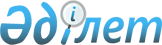 Об определении мест для размещения агитационных печатных материалов и помещений для проведения встреч с избирателями кандидатов в депутаты Мажилиса Парламента, областного и районного маслихатов на территории района Шал акына
					
			Утративший силу
			
			
		
					Постановление акимата района Шал акына Северо-Казахстанской области от 2 декабря 2011 года N 313. Зарегистрировано Департаментом юстиции Северо-Казахстанской области 6 декабря 2011 года N 13-14-138. Утратило силу - постановлением акимата района Шал акын Северо-Казахстанской области от 27 ноября 2012 года N 356

      Сноска. Утратило силу - постановлением акимата района Шал акын Северо-Казахстанской области от 27.11.2012 N 356      В соответствии с пунктами 4 и 6 статьи 28 Конституционного Закона Республики Казахстан от 28 сентября 1995 года № 2464 «О выборах в Республике Казахстан», акимат района ПОСТАНОВЛЯЕТ:



      1. Определить совместно с избирательной комиссией района Шал акына (по согласованию) места для размещения агитационных печатных материалов для всех кандидатов в депутаты Мажилиса Парламента Республики Казахстан, областного и районного маслихатов на территории района Шал акына согласно приложению 1.



      2. Предоставить на договорной основе помещения для проведения встреч с избирателями всех кандидатов в депутаты Мажилиса Парламента Республики Казахстан, областного и районного маслихатов на территории района Шал акына согласно приложению 2.



      3. Контроль за исполнением настоящего постановления возложить на руководителя аппарата акима района Оспанова М.Д.



      4. Настоящее постановление вводится в действие по истечении десяти календарных дней после дня его первого официального опубликования и распространяется на правоотношения, возникшие со 2 декабря 2011 года.      Аким района                                К. Тнеев      «Согласовано»      Председатель избирательной

      комиссии района Шал акына                  А. Турсанов

Приложение 1           

к постановлению акимата

района Шал акына № 313 

от 2 декабря 2011 года  Места для размещения агитационных печатных материалов для всех кандидатов в депутаты Мажилиса Парламента Республики Казахстан, областного и районного маслихатов на территории района Шал акына

Приложение 2           

к постановлению акимата

района Шал акына № 313 

от 2 декабря 2011 года  Перечень помещений, предоставляемые для встреч с избирателями кандидатов в депутаты Мажилиса Парламента Республики Казахстан, областного и районного маслихатов на территории района Шал акына
					© 2012. РГП на ПХВ «Институт законодательства и правовой информации Республики Казахстан» Министерства юстиции Республики Казахстан
				№ п/пНаименование сельского округа, населенного пунктаМеста для размещения агитационных печатных материалов1231Афанасьевский сельский округ, село АфанасьевкаИнформационный стенд на площади, прилегающей к центральному входу здания Афанасьевской средней школы2Аютаский сельский округ, село КараталИнформационный стенд на площади, прилегающей к центральному входу здания Каратальской средней школы3Городецкий сельский округ, село ГородецкоеИнформационный стенд на площади, прилегающей к центральному входу здания сельского клуба села Городецкое4Жанажолский сельский округ, село ЖанажолИнформационный стенд на площади, прилегающей к центральному входу здания Жанажольской средней школы5Кривощековский сельский округ, село КривощековоИнформационный стенд на площади, прилегающей к центральному входу здания Кривощековской средней школы6Октябрьский сельский округ, село УзынжарИнформационный стенд на площади, прилегающей к центральному входу здания сельского клуба села Узынжар7Приишимский сельский округ, село ПовозочноеИнформационный стенд на площади, прилегающей к центральному входу здания Приишимской средней школы8Новопокровский сельский округ, село НовопокровкаИнформационный стенд на площади, прилегающей к центральному входу здания Новопокровской средней школы9Семипольский сельский округ, село СемиполкаИнформационный стенд на площади, прилегающей к центральному входу здания сельского клуба села Семиполка10Ступинский сельский округ, село СтупинкаИнформационный стенд на площади, прилегающей к центральному входу здания сельской библиотеки села Ступинки11Сухорабовский сельский округ, село СухорабовкаИнформационный стенд на площади, прилегающей к центральному входу здания Сухорабовской средней школы12Юбилейный сельский округ, село КрещенкаИнформационный стенд на площади, прилегающей к центральному входу здания сельского клуба села Крещенка13город СергеевкаИнформационный стенд на площади, прилегающей к центральному входу здания центральной районной библиотеки города Сергеевки14город СергеевкаИнформационный стенд на площади, прилегающей к центральному входу здания филиала акционерного общества «Казахтелеком»15город СергеевкаИнформационный стенд на площади, прилегающей к зданию магазина «Болашак»№ п/пНаименование

сельского округа,

населенного пунктаПомещения

для встреч с избирателями1Афанасьевский сельский округ, село Афанасьевкапомещение Афанасьевской средней школы2Аютаский сельский округ, село Караталпомещение сельского клуба села Каратал3Городецкий сельский округ, село Городецкоепомещение Городецкой основной школы4Жанажолский сельский округ, село Жанажолпомещение Жанажольской средней школы5Кривощековский сельский округ, село Кривощековопомещение Кривощековской средней школы6Октябрьский сельский округ, село Узынжарпомещение Октябрьской средней школы7Приишимский сельский округ, село Повозочноепомещение Приишимской средней школы8Новопокровский сельский округ, село Новопокровкапомещение Новопокровской средней школы9Семипольский сельский округ, село Семиполкапомещение Семипольской средней школы10Ступинский сельский округ, село Ступинкапомещение Ступинской основной школы11Сухорабовский сельский округ, село Сухорабовкапомещение Сухорабовской средней школы12Юбилейный сельский округ, село Крещенкапомещение Крещенской средней школы13город Сергеевкапомещение районного дома культуры14город СергеевкаПомещение казахской школы-интернат №115город СергеевкаПомещение школы им. Е.Букетова16город СергеевкаПомещение школы им. Шайкина